Załącznik nr 1 Wytyczne do zapytania ofertowego na: Zakup i nasadzenie roślin na terenie placu zabaw przy ul. Miłosza w NiemczuRozmieszczenie rabat Rabaty należy wytyczyć w formie delikatnych łuków, dopasowanych do zarysu placu zabaw, z zachowaniem strefy bezpieczeństwa od urządzeń zewnętrznych.Wymiary rabat: Każda szerokość 1m, długość 10 m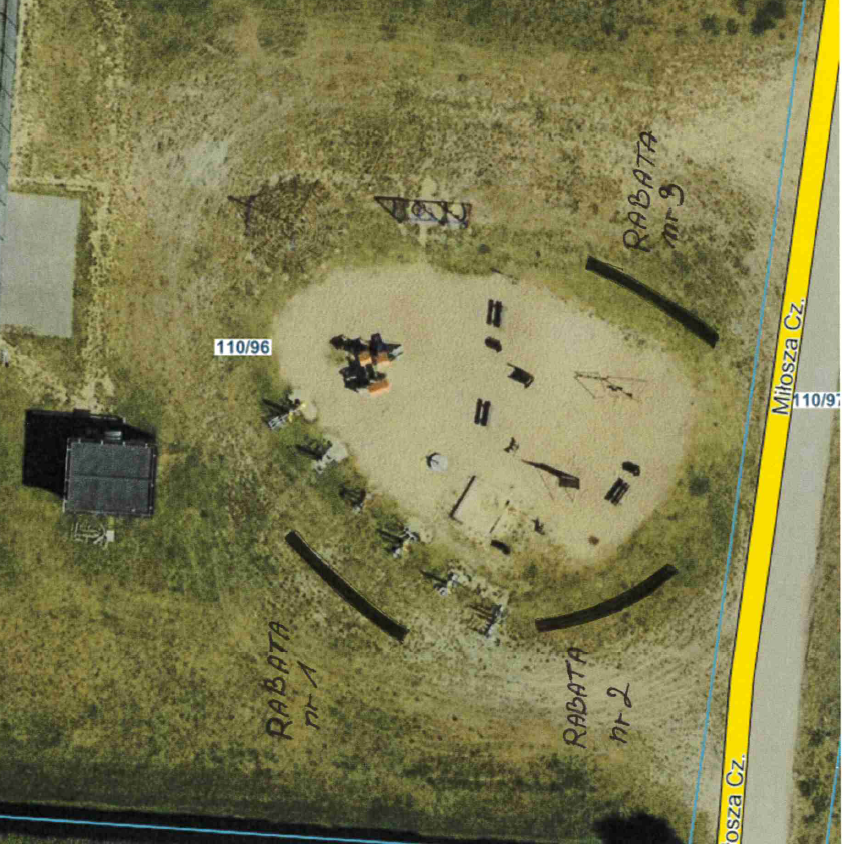 Schemat rozmieszczenia roślin na rabatach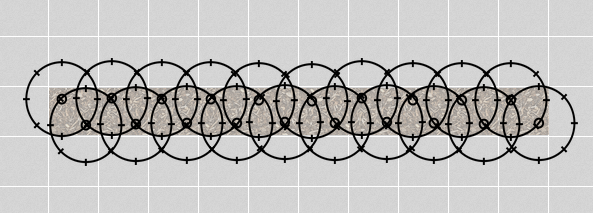 Dokumentacja fotograficzna miejsc nasadzeńRabata nr 1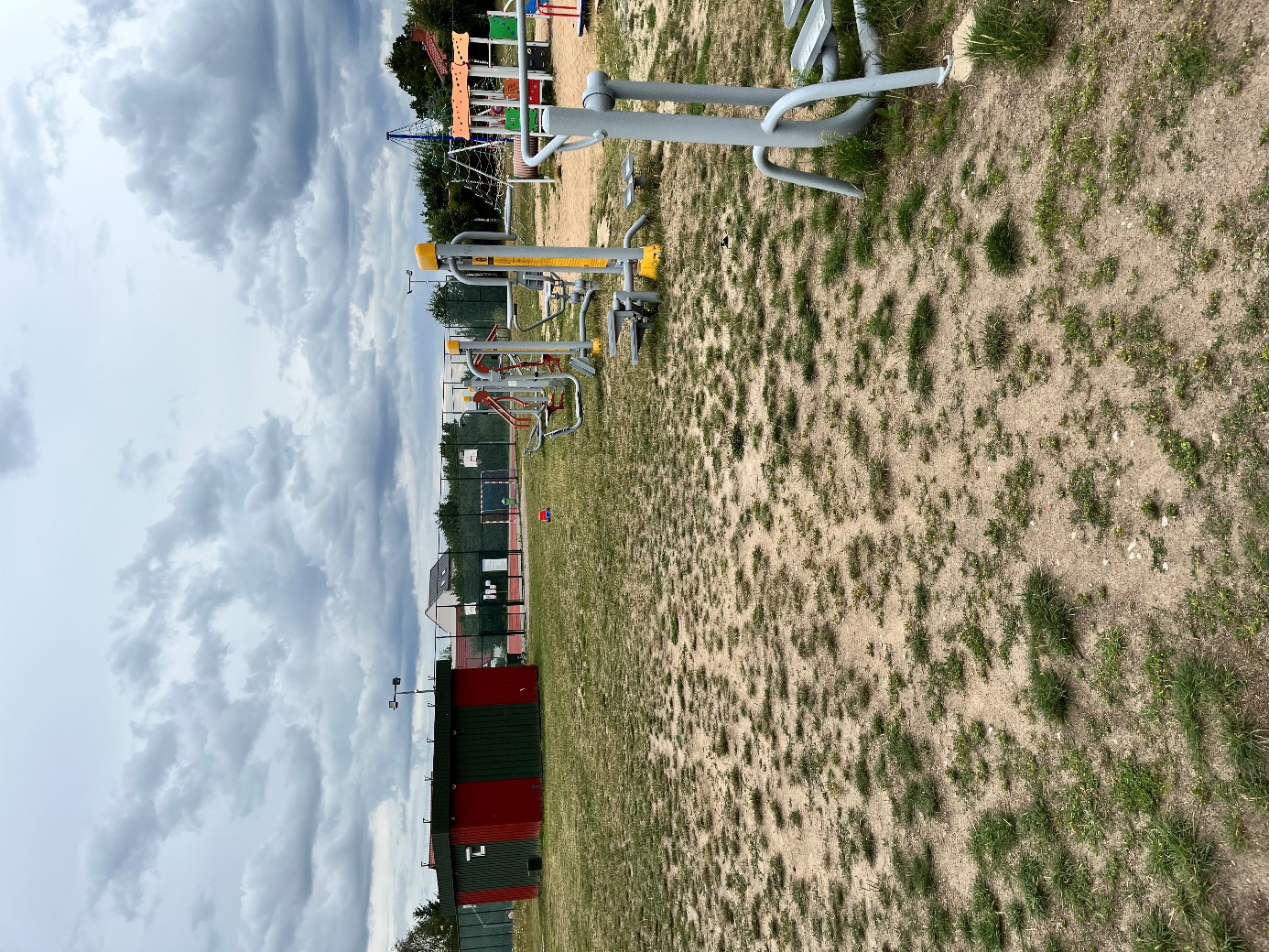 Rabat nr 2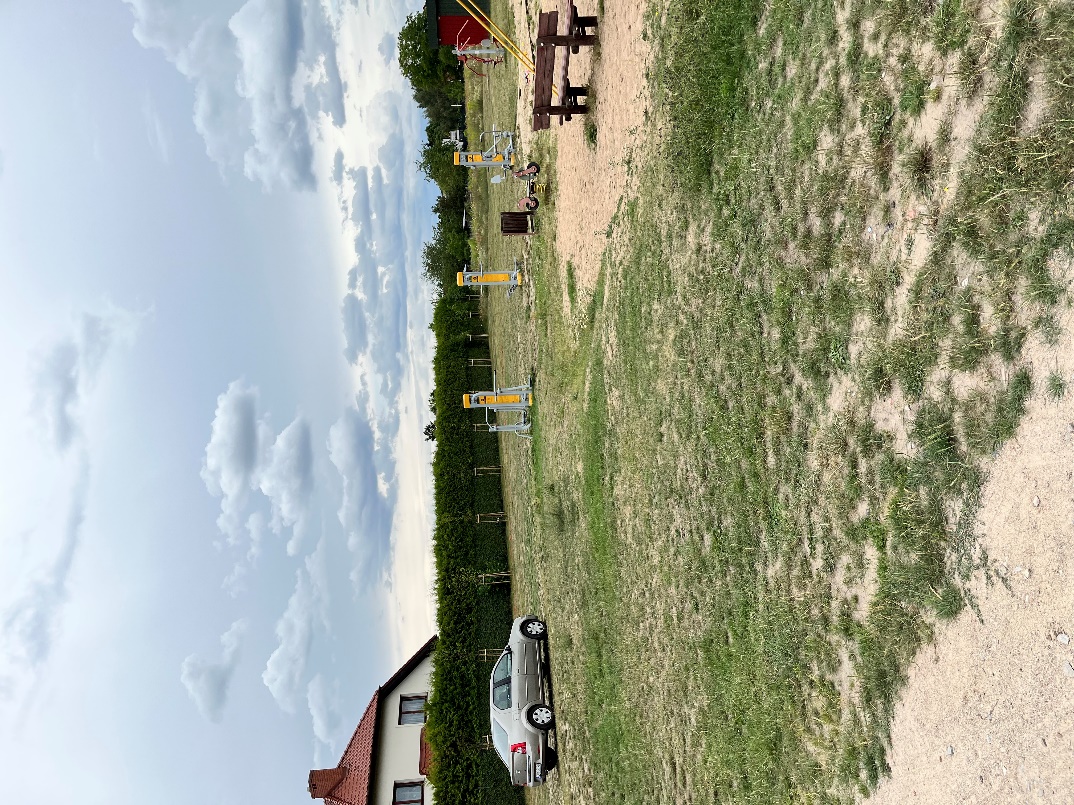 Rabata nr 3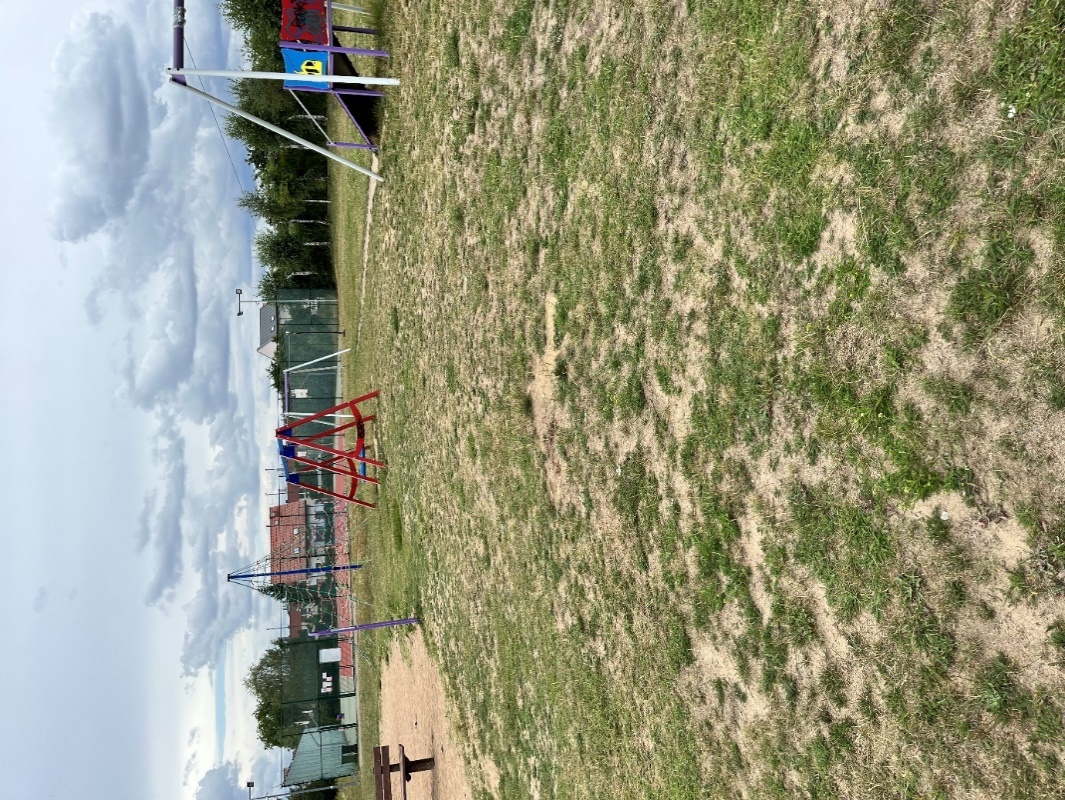 Szczegółowy zakres prac.Przygotowanie rabat pod nasadzenia polegające na wytyczeniu rabat, przygotowaniu podłoża poprzez zdjęcie darni, spulchnienie ręczne bądź mechaniczne, oczyszczenie z gruzu bądź innych materiałów zbędnych, wyrównanie terenu.Rozłożenie agrowłókniny. Mata wykonana z agrowłókniny, w kolorze czarnym lub brązowym, matowa, gramatura min, 100-120 g, mocowana szpilkami zapewniającymi stabilne przymocowanie do podłoża, szczelnie zakrywająca podłoże. Zewnętrzne krawędzie należy zabezpieczyć tak, aby nie strzępiły się i nie odstawały od powierzchni rabaty. Dopasowanie maty do terenu i jej przymocowanie szpilkami winno być wykonane tak, aby nie powstawały wolne przestrzenie pomiędzy poszczególnymi płatami (jeżeli jest konieczność połączenia kilku fragmentów).Zakup i dostarczenie roślin:Rabata nr 1: Spiraea arguta 20 sztuk, Rabata nr 2: Spiraea arguta 20 sztukRabata nr 3: Spiraea arguta 20 sztukRośliny w pojemnikach C2.Wykonawca zobowiązany jest do nasadzenia materiału roślinnego, dojrzałego, zdrowego
i jednolitego w całej partii, bez uszkodzeń mechanicznych o zbliżonym stopniu wielkości i sposobie uformowania.Posadzenie roślin polegające na wyznaczeniu miejsc sadzenia, zaprawieniu dołów nasadzeniowych ziemią urodzajną z nawozem i hydrożelem (materiały po stronie Wykonawcy), zasadzeniu materiału roślinnego, dwukrotnym podlaniu, po posadzeniu oraz w dniu następnym (woda w zakresie Wykonawcy) Ściółkowanie rabat warstwą kory min. 5 cm,Wykonanie prac porządkowych wraz z wywiezieniem powstałych odpadów.